3. Genetics – 3.2 Chromosomes		Name:Understandings, Applications and Skills (This is what you maybe assessed on)Recommended resources:http://bioknowledgy.weebly.com/29-photosynthesis.htmlAllott, Andrew. Biology: Course Companion. S.l.: Oxford UP, 2014. Print.3.2 U1 Prokaryotes have one chromosome consisting of a circular DNA molecule. Prokaryotic DNA is _____________________________ and is not associated with any _____________________________proteins. There is _______________________________ copy of each gene except when the cell and its DNA are replicating Bacterial ________________________________________.3.2 U.2 Some prokaryotes also have plasmids but eukaryotes do not. Plasmids are small _____________________________________(usually ___________________________) DNA molecules located in some prokaryotic cells Plasmids are also ____________________________________ (not associated with proteins) and are not needed for daily life processes in the cell. The genes in plasmids are often associated with _____________________________________ and can be transferred from one bacterial cell to another. Plasmids are readily used by scientists to artificially ______________________________ from one species to another (ie. Gene for human insulin)_________________________________________: consist of ___________________ histones. They help create __________________________________ of chromatin, which creates a chromosome during cell replication ___________________________________ chromosomes are _________________________ and are made up of DNA and histone proteins. Histones are ______________________________________ protein in which the DNA is wrapped around. DNA wrapped around 8 histone proteins is called a ________________________________. The DNA wraps _______________________ around the histone protein core. Another histone protein is attached to the outside of the DNA strand. This helps maintain the _________________________________ structure of the nucleosome. DNA, because of its ________________________________ charge is attracted to the ______________________________ charge on the amino acids of the histone proteins. 3.2 U4 In a eukaryote species there are different chromosomes that carry different genes. Chromosomes are ______________________________, varying in __________________________ and in _________________________________ of the centromere that holds the sister chromatids together. In humans there are ____________________________ types of chromosomes. Each chromosome carries a specific sequence of _____________________along the linear DNA molecule. The position where the gene is located is called the _____________________. 3.2 U.5 Homologous chromosomes carry the same sequence of genes but not necessarily the same alleles of those genes.Homologous chromosomes are chromosomes within each cell that carry the ___________________________________. One chromosome came from an individual’s ___________________________ and one from the __________________________. They have the same _______________________________ and __________________________. These chromosomes ________________________________ up during meiosis. Even though these chromosomes carry the same genes, they could have different _____________________ (different versions of the same gene)3.2 U6 Diploid nuclei have pairs of homologous chromosomes. ______________________________ nuclei have _________________ copies of each type of chromosome. One chromosome comes from the mother and one from the father. ___________________________________________________ (sperm and egg) fuse during sexual reproduction which produces __________________________ with a diploid nucleus.This cell will then divides by ___________________________________ to produce numerous cells, all with a ________________________________ nucleus. Each nucleus has _____________________________ copies of each gene, accept the _______________ chromosomes.3.2 U.7 Haploid nuclei have one chromosome of each pair. [The two DNA molecules formed by DNA replication prior to cell division are considered to be sister chromatids until the splitting of the centromere at the start of anaphase. After this, they are individual chromosomes.] Haploid nuclei have _____________________________ copy of each chromosome or one full set of the chromosomes in that particular species eg. Human ______________ chromosomes These are called ________________________, which are sperm and egg Human sperm and eggs each contain 23 chromosomes.Chromosomes __________________________ at the centromere. This occurs during _______________________________.The chromatids move to ___________________________ poles of the cell to become chromosomes in a newly created cell. Chromosome with _________________________ chromatids become _______________________________.3.2 U.8 The number of chromosomes is a characteristic feature of members of a species. The chromosome _______________________ is a characteristic feature of that species. A chromosome number does not indicate how ___________________ an organism might be.Organisms with _____________________________ numbers of chromosomes would unlikely be able to interbreed. Chromosome number tends to remain _____________________ over millions of years of evolution; however, sometimes through evolution chromosomes can ________________________ together or split to change the number of chromosomes an organism contains.3.2 U.9 A karyogram shows the chromosomes of an organism in homologous pairs of decreasing length. [The terms karyotype and karyogram have different meanings. Karyotype is a property of a cell— the number and type of chromosomes present in the nucleus, not a photograph or diagram of them.] _______________________________:A karyotype is a picture of an organism's _________________________________ in which the chromosomes of a cell have been _____________________________ so that the __________________________ pattern of the chromosomes appear. Cells in ______________________________ are stained to show distinct parts of the chromosomes. The cells are then photographed through a microscope and enlarged. The chromosomes are cut from the photograph and arranged according to ____________________________________________________________________________. 3.2 U.10 Sex is determined by sex chromosomes and autosomes are chromosomes that do not determine sex. The ________________________ chromosome determine the sex of an individual.The _______________ chromosome contains over _______________________ genes in comparison to the ______________________ chromosome has less than _____________________ genes. If an individual has __________________________ X chromosomes they will be a ___________________________ and if they have an X and a Y chromosome they will be a ___________________________. All other chromosomes are called _______________________________ and do not affect the ____________________________ of an individual. The X chromosome has many genes located on it essential to ______________________________________, while the Y chromosome has a small number of genes (some of these are shared with the X chromosome). The rest of the genes on the Y chromosome are only necessary for ________________________________________.3.2 A.1 Cairns’ technique for measuring the length of DNA molecules by autoradiography. Using the technique of _______________________________________ Cairns first supplied the cells with suitable ________________________________________ (replaces normal hydrogen in __________________________________________). Used to selectively label only _______________________________ and will not label RNA. Intact __________________________________________ are placed on slides. These slides are then covered by photographic _______________________________ and stored in dark. During this storage the particles are emitted, exposing the film. The photographs show the regions of labelled ___________________________. The results demonstrated __________________________________ mode of replication.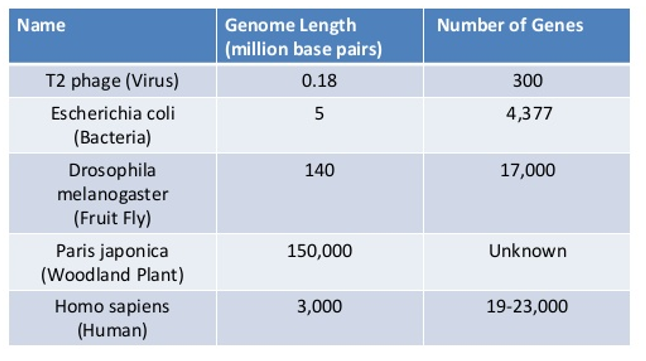 StatementGuidance3.2.U1Prokaryotes have one chromosome consisting of a circular DNA molecule.3.2.U2Some prokaryotes also have plasmids but eukaryotes do not.3.2.U3Eukaryote chromosomes are linear DNA molecules associated with histone proteins.3.2.U4In a eukaryote species there are different chromosomes that carry different genes.3.2.U5Homolgous chromosomes carry the same sequence of genes but not necessarily the same alleles of those genes.3.2.U6Diploid nuclei have pairs of homologous chromosomes.3.2.U7Haploid nuclei have one chromosome of each pair.3.2.U8The number of chromosomes is a characteristic of feature of members of species.3.2.U9A karyogram shows the chromosomes of an organism in homologous pairs of decreasing length.3.2.U10Sex is determined by sex chromosomes and autosomes are chromosomes that do not determine sex.3.2.A1Cairns’ technique for measuring the length of DNA molecules by autoradiography.3.2.A2Comparison of genome size in T2 phage.  Escherichia coli, Drosophila melanogaster, Homo sapiens and Paris japonica.3.2.A3Use of karyotypes to deduce sex and diagnose Down syndrome in humans.3.2.S1Use of online database to identify the locus of a human gene and its protein product.